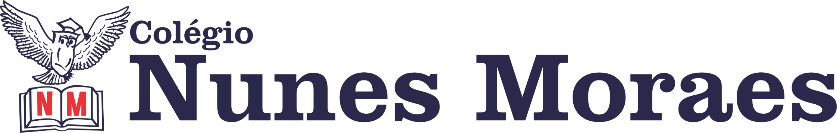 TODO MUNDO PODE DESENVOLVER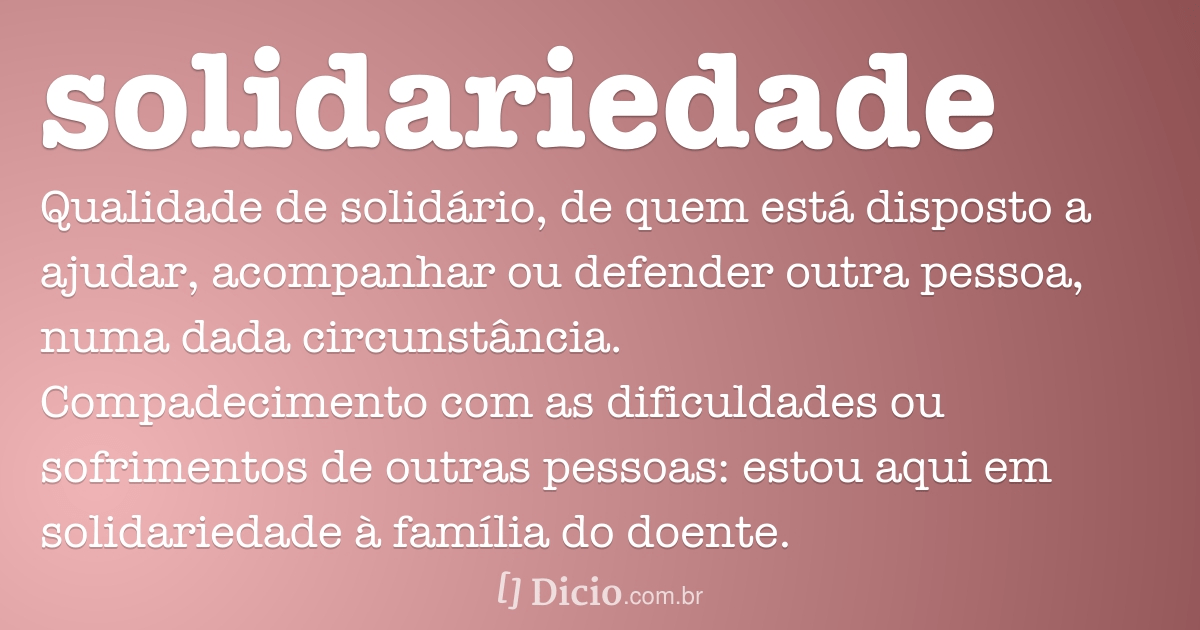 Seus colegas aprendem mais quando você participa das aulas. Fique com eles.►1ª AULA: 13h -13:55’   -   GEOGRAFIA     –   PROFESSOR  ALISON  ALMEIDA CAPÍTULO 07 – INDUSTRIALIZAÇÃO E URBANIZAÇÃO   - UrbanizaçãoPASSO 01 – Abra o livro nas páginas 20 a 21 (SAS 2). PASSO 02 – Abra,  no whatsapp da turma, o link de acesso ao Google Meet para aula. Caso não consiga acessar, comunique-se com a   Coordenação e siga os passos seguintes e realize o passo 03.1 – Faça a leitura das páginas 20 a 21 (SAS 2) e grife as partes que você julgar mais importantes.2 – Anote suas dúvidas;  quando a videoconferência terminar,  o professor Alison o atenderá pelo WhatsApp.PASSO 03 – Faça os exercícios.-Página: 27 (SAS 2) Questão: 01, 02 e 03*Envie foto da atividade realizada para COORDENAÇÃO Manu. Escreva a matéria, seu nome e seu número em cada página.PASSO 04 – Acompanhe, pelo Google Meet, a correção das atividades. Se não tiver acessado a aula online, confira suas respostas pelo gabarito disponível na plataforma SAS.  Anote suas dúvidas e esclareça-as com o professor na próxima aula. ►2ª AULA: 13:55’-14:50’   - GRAMÁTICA  – PROFESSORA TATYELLEN PAIVA CAPÍTULO 1 (DESC. GRAMÁTICA )  – ESTRUTURA DAS PALAVRAS / CAPÍTULO 7 – CONCORDÂNCIA NOMINAL Etapa 1: Acesse a plataforma Google Meet .  Atente-se à correção da atividade do capítulo 07. Livro SAS 02 – p. 55 - (questões 2 e 3)Caso não consiga acessar, comunique-se com a   Coordenação. Corrija sua atividade pelo gabarito disponível no portal SAS. Etapa 2: Início do capítulo 01 – Descobrindo a Gramática -  (ESTRUTURA DAS PALAVRAS).Se não tiver conseguido acessar o Meet,  acompanhe pelas páginas 14 a 17 e realize as questões 1 a 6.  Anote suas dúvidas e esclareça-as com a professora na próxima aula. Etapa 3: Resolva os exercícios: Descobrindo a gramática, p. 18 a 22 - (questões 3, 4, 8 e 10)*Envie foto da atividade realizada para COORDENAÇÃO Manu. Escreva a matéria, seu nome e seu número em cada página.Etapa 4: Atente-se à correção da atividade de sala. Se não tiver conseguido acessar o Meet,  aguarde a professora postar o gabarito das questões e corrija sua tarefa. Tarefa de casa:  Livro SAS 02 – p. 55 e 56 (questões 4 e 5)►3ª AULA: 14:50’-15:45’  -     GEOGRAFIA     –   PROFESSOR  ALISON  ALMEIDACAPÍTULO 07 – INDUSTRIALIZAÇÃO E URBANIZAÇÃO   - Conexão Brasil – Japão abre as portas para imigração a atrai brasileirosPASSO 01 – Abra o livro nas páginas 28 e 29 (SAS 2). PASSO 02 – Abra,  no whatsapp da turma , o link de acesso ao Google Meet para a aula. Caso não consiga acessar, comunique-se com a   Coordenação ,  siga os passos seguintes e realize o passo 03.1 – Faça a leitura das  páginas 28 e 29 (SAS 2) e grife as partes que você julgar mais importantes.2 – Anote suas dúvidas;  quando a vídeo chamada terminar o professor Alison o atenderá pelo WhatsApp.PASSO 03 – Faça os exercícios-Página: 29 (SAS 2) Questão: 01 e 03*Envie foto da atividade realizada para COORDENAÇÃO Manu. Escreva a matéria, seu nome e seu número em cada página.PASSO 04 – Acompanhe, pelo Google Meet, a correção das atividades. Se não tiver acessado a aula online, confira suas respostas pelo gabarito disponível na plataforma SAS.  Anote suas dúvidas e esclareça-as com o professor na próxima aula. ►INTERVALO: 15:45’-16:10’   ►4ª AULA:   16:10’-17:05’ –  INT. TEXTUAL   – PROFESSORA TATYELLEN PAIVA   CAPÍTULO 8 – DISCURSO PUBLICITÁRIO Etapa 1 - Faça a leitura do texto da seção "Você constrói". - Livro SAS 02, p. 90 a 92Etapa 2 - Resolva os exercícios de interpretação.  Livro SAS 02 – p. 93, (questão 1 - itens A a C)*Envie foto da atividade realizada para COORDENAÇÃO Manu. Escreva a matéria, seu nome e seu número em cada página.Etapa 3 - Acesse o link disponibilizado no grupo para a aula na plataforma Google Meet. Etapa 4 - Atente-se à correção da atividade pós-aula e de classe.  73 e 74 (questão 7) 93 - (questões 1 - itens A a C)Caso não consiga acessar a aula online, comunique-se com a   Coordenação e confira suas respostas pelo gabarito disponível no portal SAS. Anote suas dúvidas e esclareça-as com a professora na próxima aula.       Terminamos. Foi muito bom contar com você.  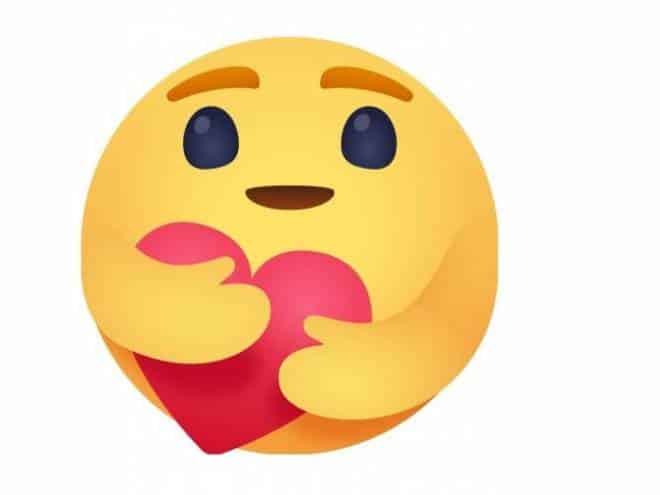 